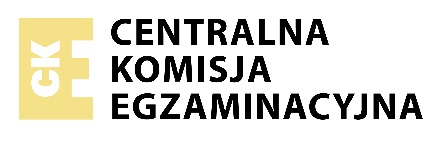 Instrukcja dla zdającegoObok każdego numeru zadania podana jest liczba punktów, którą można uzyskać za jego poprawne rozwiązanie.Odpowiedzi zapisuj na kartkach dołączonych do arkusza, na których zespół nadzorujący wpisał Twój numer PESEL.W razie pomyłki błędny zapis zapunktuj.  Zadanie 1. (0-6)  Usłyszysz dwukrotnie trzy teksty. Z podanych odpowiedzi wybierz właściwą, zgodną z treścią nagrania.  W zadaniach 1-2 wybierz odpowiedź A, B albo C.  Napisz numer zadania i odpowiednią literę, np. 0.A  Zadanie 1 do tekstu 1  1. Этот текст произноситA. врач.B. игрок.C. тренер.  Zadanie 2 do tekstu 2  2. Какое из предложений является фактом, а не субъективным мнением?A. Блондинки нарушают правила дорожного движения чаще, чем брюнетки.B. Для женщин главным критерием выбора автомобиля является его марка.C. Женщины за рулём реже, чем мужчины, становятся виновниками аварий на дорогах.  W zadaniach 3-6 wybierz odpowiedź A, B, C albo D.  Napisz numer zadania i odpowiednią literę, np. 0.A  Zadania 3-6 do tekstu 3  3. Стас и Евгений запланировали маршрут, используяA. рекомендации в путеводителе.B. советы родственников.C. посты интернетчиков.D. опыт друзей.  4. В Праге ЕвгенийA. вывихнул ногу.B. попал в аварию.C. потерял документы.D. остался без велосипеда.  5. Во время визита у Клаудии друзьяA. обсудили приключенческий фильм.B. занялись приготовлением еды.C. ремонтировали её велосипед.D. учились рисовать картины.  6. В конце интервью СтасA. предупреждает о трудностях путешествия.B. сожалеет о потерянном времени в начале пути.C. выражает надежду на следующее путешествие.D. обещает завести блог и поделиться своим опытом.  Zadanie 2. (0-5)  Usłyszysz dwukrotnie pięć wypowiedzi na temat literatury detektywistycznej. Do każdej wypowiedzi 1-5 dopasuj odpowiadające jej zdanie A-F.  Uwaga: jedno zdanie zostało podane dodatkowo i nie pasuje do żadnej wypowiedzi.  Napisz numer wypowiedzi i odpowiednią literę, np. 0.A  Zdania:A. Читатели повлияли на судьбу знаменитого сыщика.B. В душе писателей детективных романов всегда полночь.C. Криминальные истории дают возможность каждому стать сыщиком.D. Автор текста делится оригинальным мнением о причинах преступлений в литературных произведениях.E. Вывод: загадочные истории происходят не только с героями детективов, но и с их авторами.F. Автор текста намекает на то, что некоторые не хотят признаться в том, что увлекаются детективной литературой.  Zadanie 3. (0-4)  Usłyszysz dwukrotnie rozmowę z organizatorką maratonów w Moskwie. Na podstawie informacji zawartych w nagraniu odpowiedz krótko na pytania 1-4, tak aby jak najbardziej precyzyjnie oddać sens wysłuchanego tekstu. Na pytania należy odpowiedzieć w języku rosyjskim.  Napisz numer pytania i Twoją odpowiedź, np. 0. по средам и четвергам1. Почему Ксения начала бегать?2. Что не нравится Ксении в поведении некоторых людей, начинающих заниматься бегом?3. Почему, по мнению Ксении, после первой пробежки может пропасть желание бегать?4. Почему Ксения решила участвовать в своём первом марафоне?  Zadanie 4. (0-5)  Przeczytaj opinie internautów na temat dobroczynności A-D, oraz zdania ich dotyczące 1-5. Do każdego zdania dopasuj właściwą opinię.  Uwaga: jedna z opinii pasuje do dwóch zdań.  Napisz numer zdania i odpowiednią literę, np. 0.A  Zdania:   1. Автор этого поста не одобряет хвастовства добрыми делами.  2. Автор этого сообщения почувствовал смущение, неловкость и стыд.  3. Автор этого текста предлагает перенимать интересный опыт благотворительной работы.  4. Из этого поста можно сделать вывод, что его автор получил уроки благотворительности в раннем детстве.  5. В этом тексте содержится факт, говорящий об отношении российских студентов к благотворительной деятельности.  А.  Мне кажется, что в нашей стране уровень любви к ближнему чрезвычайно низкий. Это касается всех категорий граждан, в том числе и студентов. Понятно, доход у молодёжи небольшой, зато энергии и сил, которыми стоило бы поделиться с нуждающимися, хватило бы на всех. Может, у нас это немодно? А может, стоит взять пример с английских студентов, поучиться у них? Там никого не удивляет, что именно студенты являются инициаторами необычных благотворительных акций. Слышали о Дне джинсов? В этот день каждый, кто наденет джинсы в университет, переводит 5 фунтов на счёт фонда, который поддерживает детей с генетическими болезнями.  В.  Я часто слышу, что благотворительность должна быть анонимной, что не надо ею хвастаться. Иногда мы даже осуждаем того, кто делает что-то хорошее, подозревая его в разных грехах. В результате люди неохотно участвуют в благотворительных акциях. Представляете, согласно исследованиям социологов, сегодня только одна треть всех парней, обучающихся в вузах России, безвозмездно помогает нуждающимся. К счастью, девушек вдвое больше. Поэтому я считаю, что если вы действительно филантроп или волонтёр, то без смущения говорите об этом, делитесь своим опытом! Тогда и другие возьмут с вас пример и заинтересуются благотворительностью.  С.  Любая помощь нуждающимся важна и необходима. То есть, если студент пожертвует всего 10 рублей - это тоже хорошее дело. Если бизнесмен выделит на помощь один час своего времени - это отлично, и никто не скажет, что этого недостаточно. Если пенсионер купит килограмм корма для животных из приюта - это точно им поможет. Но как-то я увидел, как в детский дом привезли целый мешок... старых поломанных игрушек. Надо было видеть глаза детишек, которые в растерянности разглядывали этот хлам. Я готов был сквозь землю провалиться! Это не помощь, это - унижение.  D.  Я считаю, что благотворительность - это один из важнейших аспектов жизни. Ещё будучи малышом, я отдавал свои игрушки и книжки в детские дома. Меня родители приучили делиться последним и нести помощь нуждающимся. Но они всегда настаивали, чтобы делать это без огласки и лишнего шума. А сейчас многие занимаются благотворительностью ради имиджа, славы, победы на выборах, поэтому без стыда и смущения кричат о себе на каждом углу. Но скажите, кому нужна эта показуха?! В 99% рассказы людей об их благотворительности - это желание похвалиться. Терпеть этого не могу!  Zadanie 5. (0-5)  Przeczytaj tekst, z którego usunięto pięć fragmentów. Uzupełnij każdą lukę 1-5, wybierając właściwy fragment A-F, tak aby otrzymać spójny i logiczny tekst.  Uwaga: jeden fragment został podany dodatkowo i nie pasuje do żadnej luki.   Napisz numer luki i odpowiednią literę, np. 0.A    От улыбки хмурый день светлей ...  «Внимание! Улыбочка! Снимаю!» - хорошо знакомая фраза, не правда ли? И что интересно, люди, услышав эти слова фотографа, почти всегда улыбаются в объектив. ----1 Есть и ещё одна причина - люди просто хотят продемонстрировать свою улыбку: со сжатыми губами, показывающую сарказм, с открытым ртом или так называемую «птичью улыбку» со сложенными в «клювик» губами.  А вы знаете, что люди, запечатлённые на старых фотографиях, почти никогда не улыбаются? Какое-то время существовало мнение, что они так серьёзны, потому что они прятали гнилые или отсутствующие зубы, что встречалось очень часто до времён современной стоматологии. ----2 Их ровные зубы были спрятаны за сжатыми губами. Впрoчем плохие зубы были в то время таким обычным явлением, что вряд ли считались чем-то непривлекательным. Поэтому теория про зубы провалилась, и широкое признание получила идея о том, что никто не улыбался, потому что у камер было невероятно долгое время экспозиции, даже тридцать минут. ----3 Хотя эта идея имеет смысл, она не объясняет, почему люди не начали показывать свои белоснежные зубы в 1840 году, когда время экспозиции сократилось до минуты.  Оказывается, что реальная причина неулыбчивости заключается в том, что модели считали, что будут выглядеть глупо. Большинство фотографирующихся просто не хотело, чтобы их увековечили с тупой ухмылкой на лице. ----4 Этот известный писатель не был единственным человеком, кто не терпел улыбчивых изображений. Если обратиться к портретной традиции, которая легла в основу фотографии, то там мы нечасто встретим ухмыляющегося персонажа.  Сейчас мы улыбаемся на фотографиях, чтобы показать своё счастье, но ни один уважающий себя человек прошлой эпохи не захотел бы так фотографироваться. ----5 А надо сказать, что одних только селфи в мире одновременно делается более двух миллионов за шестьдесят секунд. И с каждым новым обладателем смартфона число «улыбающихся фотографий» безостановочно растёт.A. Однако те, у кого, по свидетельствам, во рту блестел ряд белых жемчужин, также хмурились на фотографиях.B. Мы можем только предполагать, что бы он подумал о сотнях тысяч наших снимков, появляющихся каждую минуту.C. У него всегда был серьёзный повод для того, чтобы без страха широко улыбаться в объектив фотоаппарата.D. Представляете, как было неудобно и, скажем честно, даже невозможно улыбнуться и замереть на целых полчаса!E. Почему они это делают? Да потому, что считается, что улыбающийся человек выглядит более привлекательно.F. Марк Твен сказал об этом лучше всех: «Фотография - самый важный документ, и нет ничего страшнее, чем показаться потомкам с дурацкой, глупой улыбкой, пойманной и зафиксированной навсегда».  Zadanie 6. (0-8)  Przeczytaj dwa teksty dotyczące zdrowego trybu życia. Wykonaj zadania 1-8 zgodnie z poleceniami.  Tekst 1.    Как стать здоровым?    (Письмо в редакцию)  По Н. Самохину  Уважаемая редакция!  Обращается к Вам Н-сков Фёдор Лазаревич. В субботу Вы напечатали статью доктора медицинских наук (фамилию не помню) под названием «Ваше здоровье - в ваших ногах», которая переполнила чашу моего терпения. Не подумайте только, что это пишет какой-то кляузник и что сейчас он станет уважаемого доктора медицинских наук (не помню фамилию) опровергать и конфузить. Чтобы у Вас не зародилось такого подозрения, немножко скажу о себе.  Я выписываю Вашу газету из-за уголка «Советы врача». Слежу также за журналом «Здоровье» и регулярно просматриваю другие издания, помещающие на своих страницах новейшие медицинские сведения и рекомендации. И все эти рекомендации я стараюсь выполнять. К примеру, взять ту же ходьбу, о которой как раз шла речь в статье. Хожу пешком с работы и на работу, в гости, в кино, в сберкассу - куда только можно. Уже довёл дневную норму до 20 тысяч шагов. При этом всегда считаю пульс, ритмично дышу, как советуют специалисты. По утрам делаю физзарядку из сорока восьми комплексов. Стою, кроме того, на голове и пью носом воду - по системе йогов.  К чему я, Вы спросите, клоню? А вот к чему. Все эти годы я не прекращаю наблюдать за своим соседом Хронюком Петром Саввичем.=====ramka=====================  Зарядку Хронюк не делает никогда. Из ложной боязни подорвать свой авторитет как главы семейства. Он отец двух дочек.  Пешком Хронюк тем более не ходит. У него имеется личная «Волга». И вот на этой «Волге» Хронюк повсюду разъезжает: на работу, в магазин и так далее. Он из неё буквально не вылазит.  Собственно, я даже что-то не припомню - видел ли когда-нибудь Хронюка стоящим. Он обычно или сидит (внутри «Волги»), или лежит (под нею), подвинчивает чего-то. А потом, глядишь, и вообще заснёт. И спит так, что у «Волги» стёкла дребезжат и мелкие винтики отваливаются. Считает, видно, что такое поведение его авторитет в глазах детей не роняет.  Но не в этом дело. Не в авторитете.  Я, первое время, жалел Хронюка, сочувствовал ему. Думал, что, нарушая все рекомендации, он долго не протянет. Или его инфаркт ударит, или почки откажут, или он просто сохнуть начнёт - по неизвестной причине.  Но, дорогая редакция, проходит время, а с Хронюком, как ни странно, ничего не делается, об него кирпичи ломать можно.===============================  И вот я хочу спросить через Вас многоуважаемого доктора медицинских наук (фамилии не помню): ну хорошо, ладно - наше здоровье в ногах, согласен. А в чём тогда здоровье у Хронюка?  Коснёмся другого пункта - диеты. Я питаюсь по рецепту журнала «Здоровье». В частности, журнал советует мусс из ревеня (ревень - rabarbar) - для нормальной работы кишечника. Ем. Людям истощённым, с плохим аппетитом и пониженным содержанием гемоглобина в крови рекомендуется салат из сельдерея. Ем салат из сельдерея. Хронюк же, когда я заговорил с ним о сельдерее, решил, что это португальский король. Представляете?А чем же Хронюк питается? - спросите Вы. Отвечу. Хронюк, преимущественно, ест свинину, которую закупает в совхозе. Уж, казалось бы, такая тяжёлая пища должна доконать Хронюка, но не тут-то было. Не стану больше распространяться насчёт его здоровья ...  Уважаемые товарищи из редакции! Я прессу очень высоко ценю и следую её указаниям. Но поймите меня. Ведь я привёл конкретные факты, которые кого хочешь заставят растеряться. Короче, если пресса точно нас информирует, а не уводит с какой-то целью в сторону, то почему тогда подобные Хронюки здоровеют и никакая зараза их не берёт?  W zadaniach 1-4 z podanych odpowiedzi wybierz właściwą, zgodną z treścią tekstu.   Napisz numer zadania i odpowiednią literę, np. 0.A  1. Опубликованная в субботнем выпуске газеты статьяA. вдохновила Фёдора Лазаревича заняться ходьбой.B. убедила Фёдора Лазаревича в правоте его действий.C. вызвала у Фёдора Лазаревича огромное недоумение.D. помогла Фёдору Лазаревичу вспомнить фамилию врача.  2. Из фрагмента текста в рамке можно сделать вывод о том, чтоA. Хронюк ездит на своей «Волге» от случая к случаю.B. Хронюк делает всё возможное, чтобы быть авторитетом для своих детей.C. Хронюк отличается хорошим здоровьем, несмотря на малоподвижный образ жизни.D. рекомендации Фёдора Лазаревича благотворно повлияли на физическое состояние Хронюка.  3. Рассуждая в письме о диете, Фёдор Лазаревич удивляется тому, что его соседA. похудел на несколько килограммов.B. не жалел денег на здоровую еду.C. решил отказаться от мяса.D. не знал названия овоща.  4. Фразу «заставят растеряться» в последнем абзаце текста можно было бы заменить фразеологизмомA. оставят с носом.B. поставят в тупик.C. поднимут на смех.D. обведут вокруг пальца.  Tekst 2.    Не только для суперменов!  Дистанция австралийского супермарафона от Сиднея до Мельбурна составляет 875 километров и занимает больше 5 дней от старта до финиша. В забеге обычно участвуют легкоатлеты мирового класса, которые специально тренируются для этого события. Их спонсируют крупные международные бренды: предоставляют качественные кроссовки и удобную экипировку.  В 1983 году в день забега на старте появился 61-летний Клифф Янг. Сначала все думали, что он пришёл посмотреть соревнования. Но Клифф подошёл к столу, чтобы получить номер участника забега. Многие были в недоумении, потому что он был одет не как все спортсмены, а в рабочий комбинезон и галоши поверх ботинок.  Когда Клифф получил номер, съёмочная бригада решила взять у него интервью. На Клиффа навели камеру и спросили:  - Привет! Кто ты такой и что тут делаешь?  - Я Клифф Янг. Мы всей семьёй разводим овец на большом пастбище.  - А у тебя есть спонсор? Ты готовился к соревнованиям?  - Нет.  - Без спонсоров и специальной подготовки ты не сможешь добежать.  - Да нет, я смогу. Я вырос на ферме. У нас было две тысячи овец, которые паслись на 2000 акров. Иногда я ловил овец по 3 дня. Я думаю, что могу участвовать в забеге, ведь он всего на 2 дня длиннее.  Всем известно, что для завершения марафона потребуется порядка 5 дней и для этого ежедневно необходимо 18 часов бежать и 6 часов спать. Эта информация была настолько очевидна, что Янгу никто не сказал, что атлеты могут спать. Мужчина же не знал этого.  Когда марафон начался, профессионалы оставили фермера в его галошах далеко позади. Некоторые зрители ему сочувствовали, а некоторые смеялись над ним. На следующее утро после старта болельщики узнали, что Клифф не спал, а продолжал бежать всю ночь. Но даже без остановки на сон Клифф был далеко позади всех легкоатлетов.  Однако с каждой ночью фермер приближался к лидерам забега и в последнюю ночь обошёл всех атлетов мирового класса. Он не только пробежал супермарафон, но и выиграл его, побив рекорд забега на 9 часов. Клифф стал национальным героем.  Когда фермеру хотели вручить приз в $10000, он сказал, что не знал о существовании награды и участвовал в забеге не ради долларов. Клифф без раздумий разделил деньги между пятью первыми легкоатлетами, которые прибежали после него. Каждому досталось по две тысячи, а себе Клифф не оставил ни цента, и вся Австралия просто влюбилась в него.  Uzupełnij luki w zdaniach 5-8 zgodnie z treścią tekstu, tak aby jak najbardziej precyzyjnie oddać jego sens. Luki należy uzupełnić w języku rosyjskim.  Napisz numer zdania i odpowiednie uzupełnienie, np. 0. он работал поваром.  5. Появление Клиффа Янга на старте супермарафона удивило окружающих, потому что он ----.  6. Журналист был убеждён, что Янг не сможет добежать до финиша, потому что ---- и ----.  7. Фермеру не сообщили о том, что во время забега ----.  8. Из последнего абзаца текста можно сделать вывод, что Клифф был ---- человеком.  Zadanie 7. (0-6)  Przeczytaj tekst i uzupełnij luki 1-6, wybierając właściwe odpowiedzi A-D, tak aby otrzymać logiczny i gramatycznie poprawny tekst.   Napisz numer luki i odpowiednią literę, np. 0.A    Вот это коврик!  Обычный коврик у входной двери включит чайник и мультиварку, наполнит миску собаки кормом. Классно?!  Устроен коврик просто. Представьте себе пластиковый торт с начинкой из чувствительной к ----1 (A. давление, B. давления, C. давлении, D. давлению) плёнки. Встроенный ----2 (A. от её, B. к ней, C. в неё, D. из неё) датчик рассчитывает вес того, кто наступает на коврик. Затем данные отправляются на Electric Imp, где они обрабатываются, и после этого ----3 (A. обращают, B. происходят, C. привлекают, D. превращают) действия, прописанные программистами.  Давление семь килограммов - пришла собака. Надо насыпать корм. Давление пятьдесят два ----4 (A. килограмм, B. килограмма, C. килограммы, D. килограммов) - пришла хозяйка, надо включить чайник на кухне.  Коврик умеет делать многое: отправляет хозяину информацию о том, что собака сидит у двери, ожидая, когда её впустят ----5 (A. до дома, B. из дома, C. к дому, D. в дом). Он извещает о посылке, оставленной перед дверью, или записке, которую электрик воткнул в дверь.  Если хозяин занят и не успевает прочитать сообщения, то он всегда может ----6 (A. зачеркнуть, B. зачислить, C. заглянуть, D. забыть) в электронный дневник, где умный коврик записывает все события и свои действия.  Zadanie 8. (0-4)  Przeczytaj tekst. Uzupełnij każdą lukę 1-4, przekształcając podane wyrazy w taki sposób, aby powstał spójny i logiczny tekst. Wymagana jest pełna poprawność gramatyczna i ortograficzna uzupełnianych wyrazów.  Uwaga: dwa wyrazy zostały podane dodatkowo i nie pasują do żadnej luki.  Napisz numer luki i odpowiednie uzupełnienie, np. 0. вырос  Podane wyrazy:появитьсядеревьярешениерастиспасениесажать    Новый дом для двухсотлетних дубов  Жили-были дубы. Долго жили. Красивые, статные. Роняли жёлуди, вели беседы с птицами, считали звёзды в ночном небе ... Дубы ----1 здоровые, крепкие, мудрые, не зная горя и беды. Но люди, милые создания, решили выселить гигантов.  От прелюдий перейдём к сути. Национальная дорожная компания Израиля приступила к реализации уникального проекта по ----2 от вырубки дубов, посаженных более двухсот лет тому назад. Такая необходимость ----3 в связи с расширением шоссе. Целую аллею гигантских долгожителей, растущих вдоль дороги между двумя посёлками, планируют пересадить на новое место. Вес каждого великана составляет около пятидесяти тонн!  У сотрудников компании уже есть опыт пересадки старых ----4, но пересадка целой лесопосадки будет проведена впервые. По расчётам специалистов, к маю все дубы смогут справить новоселье.  Zadanie 9. (0-4)  Uzupełnij zdania 1-4, wykorzystując podane w nawiasach wyrazy w odpowiedniej formie. Nie należy zmieniać kolejności podanych wyrazów, trzeba natomiast - jeżeli jest to konieczne - dodać inne wyrazy, tak aby otrzymać logiczne i gramatycznie poprawne zdania. Wymagana jest pełna poprawność ortograficzna uzupełnianych fragmentów zdań.  Uwaga: każdą lukę możesz uzupełnić maksymalnie trzema wyrazami, wliczając w to wyrazy już podane.  Napisz numer luki i odpowiednie uzupełnienie, np. 0. золотые  1. Я записался в клуб (совет / учитель) ----.  2. Сейчас этот журнал (пользоваться / популярность) ---- среди читателей.  3. Борис очень занят, и у него мало (свободное / время) ----.  4. После (посещение / выставка / живопись) ---- туристы поехали на обед.  Zadanie 10. (0-13)  Wypowiedz się na jeden z poniższych tematów. Wypowiedź powinna zawierać od 200 do 250 wyrazów i spełniać wszystkie wymogi typowe dla formy wskazanej w poleceniu.  Napisz numer tematu i Twoją wypowiedź.   1. Coraz więcej osób decyduje się na zajęcia fitness przez internet. Napisz rozprawkę, w której przedstawisz swoją opinię na temat takich zajęć, odnosząc się do następujących aspektów:   - wygoda  - motywacja.  2. W Twojej miejscowości przeprowadzono akcję wymiany rzeczy używanych pod hasłem „Dajmy starym rzeczom nowe życie”. Napisz artykuł na stronę internetową swojej miejscowości, w którym opiszesz przebieg tej akcji oraz wyrazisz swoją opinię na temat zasadności przeprowadzania podobnych akcji.WYPEŁNIA ZESPÓŁ NADZORUJĄCYWYPEŁNIA ZESPÓŁ NADZORUJĄCYWYPEŁNIA ZESPÓŁ NADZORUJĄCYWYPEŁNIA ZESPÓŁ NADZORUJĄCYWYPEŁNIA ZESPÓŁ NADZORUJĄCYWYPEŁNIA ZESPÓŁ NADZORUJĄCYWYPEŁNIA ZESPÓŁ NADZORUJĄCYWYPEŁNIA ZESPÓŁ NADZORUJĄCYWYPEŁNIA ZESPÓŁ NADZORUJĄCYWYPEŁNIA ZESPÓŁ NADZORUJĄCYWYPEŁNIA ZESPÓŁ NADZORUJĄCYWYPEŁNIA ZESPÓŁ NADZORUJĄCYWYPEŁNIA ZESPÓŁ NADZORUJĄCYWYPEŁNIA ZESPÓŁ NADZORUJĄCYWYPEŁNIA ZESPÓŁ NADZORUJĄCYWYPEŁNIA ZESPÓŁ NADZORUJĄCYWYPEŁNIA ZESPÓŁ NADZORUJĄCY	KOD	PESEL	KOD	PESEL	KOD	PESEL	KOD	PESEL	KOD	PESEL	KOD	PESEL	KOD	PESEL	KOD	PESEL	KOD	PESEL	KOD	PESEL	KOD	PESEL	KOD	PESEL	KOD	PESEL	KOD	PESEL	KOD	PESEL	KOD	PESEL	KOD	PESEL	KOD	PESELEGZAMIN MATURALNYZ JĘZYKA ROSYJSKIEGOPoziom rozszerzonyArkusz pokazowyTermin: 4 marca 2022 r.Czas pracy:  do 225 minutLiczba punktów do uzyskania: 60MJRP-R0-660-2203MJRP-R0-660-2203MJRP-R0-660-2203MJRP-R0-660-2203